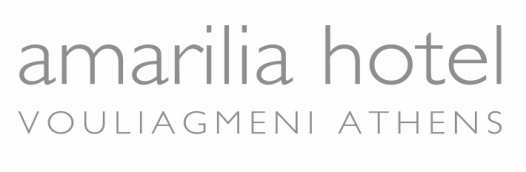 URESERVATION FORM“LI COSAC CONFERENCE”, June 15th till 17th, 2014For guaranteed reservations, you are kindly requested to fill in this form with your credit card number and send it to Amarilia Hotel fax number 0030 210 8955790 or e-mail at info@amarilia.gr.Name: _____________________________________________________________________________________________Company Name: ___________________________________________________________________________________Address: ____________________________________________________________________________________________City: ____________________________________ Zip code: _____________ Country: ___________________________E-mail: ______________________________________________________________________________________________Tel: ______________________________________________ Fax: ______________________________________________ACCOMMODATIONSpecial room rates have been negotiated for this event. Delegates wishing to make a reservation should contact the hotel directly and refer to their participation to the above mentioned booking. The agreed room rates will apply for pre & post conference dates and are valid until 15 May 2014. Reservation requests will be subject to hotel’s availability.Arrival Date ____________________ Time ___________ Departure Date ________________ Total _______ NightsSingle occupancy  	  	  90 Euro  x __ rooms		Double occupancy 	 	100 Euro  x __ rooms	_ Rates are in Euro per day per room and include American buffet breakfast and taxes_ Guests have free wireless internet access in all rooms and common areas of the hotel._ Check-in time is 14:00 and check-out time is until 12:00 noon_ Rooms will be allocated on a run of the house basis.By signing this form you kindly state your full acceptance and authorization to charge your credit card according to terms and conditions indicated hereunder.Credit Card Type: ______________________________________ Expiry Date:________/________  CCV:__________    Credit Card Number: ________________________________________________________________________________ Cardholder’s Name: _________________________________________________________________________________   Date: _________________________ Signature:____________________________________________________________Terms and ConditionsRESERVATION POLICYThe hotel requires one night deposit by credit card, payable upon reservation request/confirmation in order to guarantee the reservation. CANCELLATION POLICY_ For any cancellation received until 15 May 2014, one (1) night cancellation fee will apply._ For any cancellation received on and after May 15th 2014 and non-show, the equivalent amount of reserved room night will be charged as cancellation fee.